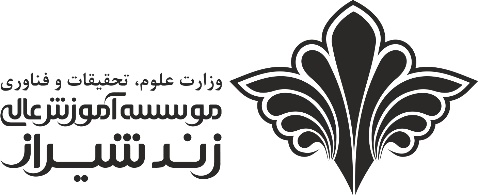 School of …Write the Name of Your School Here…M.A. Thesis in…Write the Full Name of Your Field-Major Here……Write the Title of Your Thesis in English Here…By…Write Your Name Here…Supervised by…Write the Name of Your Supervisor Here…(Ph.D.)May 2020In The Name of GodIn the Name of GodDeclarationThe undersigned,…Write Your Name Here…, an M.A. student at Zand Institute of Higher Education, holding student number …Write Your student number Here…, hereby declares that this thesis is the result of his/her own research, and wherever other sources have been used, the exact references or specifications are provided. He/She also asserts that his/her research and its topic are not a duplication of others’ works. In addition, he/she commits himself/herself:1. Not to publish all or parts of the findings of his/her thesis/dissertation in scientific periodicals or academic congregations such as national or international conferences or journals without stating his/her affiliation to Zand Institute of Higher Education and without obtaining his/her supervisor’s/supervisors’ permission. 2. Not to add the name(s) of any other author(s) not included in the thesis/dissertation committee to the article(s) extracted from the thesis/dissertation without the prior permission of his/her supervisor(s).3. Not to add the affiliation of the co-author(s) from the organizations or institutions other than Zand Institute of Higher Education to the article(s) extracted from the thesis/dissertation without the prior permission of his/her supervisor(s).Following the code of practice for intellectual property rights, all the material and intellectual rights of the present work are reserved for Zand Institute of Higher Education. If it gets clear that the conditions of the declaration are breached, Zand Institute of Higher Education is fully entitled to take legal action in order to secure its rights at any time and in due order.…Write Your Name Here…Date and Signature:In the Name of God…Write the Title of Your Thesis/Dissertation in English Here…By…Write Your Name Here…ThesisSubmitted to Zand Institute of Higher Education in Partial Fulfillment of the Requirements for the Degree of Master of Arts (M.A.) In…Write the Full Name of Your Field-Major Here…Zand Institute of Higher EducationShirazIslamic Republic of IranEvaluated and Approved by the Thesis Committee as: …Write the Degree Here…May 2020…Write the name(s) of the people (or the person) to whom the thesis is dedicated here (this section is optional)……Acknowledgments…write the acknowledgements here…Abstract…Write the Title of Your Thesis in English Here…By…Write Your Name Here…...Write the abstract here...Key words: …Write the key words here…List of TablesTable1	4Table2	6List of FiguresFigure1……………………………………………………………………………………	6Figure2……………………………………………………………………………………	8List of Symbols/AcronymsSymbols/Acronyms            Meaning               Symbols/Acronyms            Meaningcf.                                                 seeChapter OneWrite the  title of the chapter here (e.g., Introduction or Preliminaries)…1.1. Write the main heading here…Write the text related to the main heading here…1.1.1. Write the subheading here…Write the text related to the subheading here…1.1.2. Write the subheading here…Write the text related to the subheading here…1.1.2.1. Write the subheading here…Write the text related to the subheading here…1.1.2.2. Write the subheading here……Write the text related to the subheading here…1.2. Write the subheading here…Write the text related to the subheading here…1.2.1. …Write the subheading here…Write the text related to the subheading here…Chapter Two...Write the  title of the chapter here (e.g., The Theoretical Framework of the Study)…2.1. …Write the main heading here……Write the text related to the main heading here…2.1.1. …Write the subheading here……Write the text related to the subheading here…Table1Chapter Three...Write the  title of the chapter here (e.g., Literature Review)…3.1. …Write the main heading here……Write the text related to the main heading here…3.1.1. …Write the subheading here……Write the text related to the subheading here…Table2Figure1Chapter Four...Write the  title of the chapter here (e.g., Research Method)…4.1. …Write the main heading here……Write the text related to the main heading here…4.1.1. …Write the subheading here……Write the text related to the subheading here…Figure2Chapter Five...Write the  title of the chapter here (e.g., Results and Discussions)…5.1. …Write the main heading here……Write the text related to the main heading here…5.1.1. …Write the subheading here……Write the text related to the subheading here…Chapter Six...Write the  title of the chapter here (e.g., Cconcluding Remarks and Suggestions)…6.1. …Write the main heading here……Write the text related to the main heading here…6.1.1. …Write the subheading here……Write the text related to the subheading here…References…Write the references in alphabetical order and APA style here… [برای به دست آوردن فهرست کاملی از انواع ارجاعدهی به روش APA میتوانید به وبگاه http://guides.is.uwa.edu.au/apa مراجعه کنید.] همچنین از امکانات مایکروسافت وورد هم می شود استفاده کرد.[مثال:کتابHowitt, D., & Cramer, D. (2008). Introduction to research methods in psychology (2nd ed.). Harlow, England: FT Prentice Hall.Ranzijn, R., McConnochie, K., & Nolan, W. (2009). Psychology and indigenous Australians: Foundations of cultural competence. South Yarra, Vic: Palgrave MacMillan.شریف، ح. (1390). مقدمه ای بر نظریه گروهها و حلقهها. شیراز، ایران: مرکز نشر دانشگاه شیراز.مستوفیزاده قلمفرسا، ر.، و دریانیزاده، ن. (1394). دوازده مهارت برای دانشجویان علوم زیستی. مشهد، ایران: انتشارات جهاد دانشگاهی مشهد.فصلی از کتابDatnoff, L. E., Seebold, K. W., & Correa-Victoria, F. J. (2001). The use of silicon for integrated disease management: Reducing fungicide applications and enhancing host plant resistance. In Datnoff, L. E., Snyder, G. & Korndorfer, G. H. (Eds.), Silicon in Agriculture (pp. 171-184). Elsevier Science, The Netherlands. راهنمای نرم افزارSAS Institute. (1999). SAS users guide. SAS institute Inc., Cary, NC. USA.مقاله علمی-پژوهشیAndjic, V., Hardy, G. E. S., Cortinas, M. N., Wingfield, M. J., & Burgess, T. I. (2007). Multiple gene genealogies reveal important relationships between species of Phaeophleospora infecting Eucalyptus leaves. FEMS Microbiology Letters, 268(1), 22-33.Sohrabi, H. R., Weinborn, M., Badcock, J. Bates, K. A., Clarnette,R., Trivedi, D., Verdile, G., Sutton, T., Lenzo, N. P., Gandy, S. E., & Martins, R. N. (2011). New lexicon and criteria for the diagnosis of Alzheimer’s disease. Lancet Neurology, 10(4), 299-300.رحيميان، ج. (1392). جنبههاي صوري و معنايي عناصر وجهي در جملههاي فارسي. زبان و زبان شناسي، 1، 33-50.عليشاهي، م. (1393). بررسي عملکرد سيستم کنترل و هدايت يک وسيله پرنده با کانارد نوساني. مجله مهندسي مکانيک مدرس، 14، 169- 175.مقاله در کنفرانسGame, A. (2001). Creative ways of being. In J. R. Morss, N. Stephenson & J. F. H. Rappard (Eds.), Theoretical issues in psychology: Proceedings of the International Society for Theoretical Psychology 1999 Conference (pp. 3-12). Sydney: Springer.حبیبی، الف، و بنیهاشمی، ض.، (1394). تعیین تاریخ واگرایی Polystigma از سایر Sordariomycetes. در م. جواننیکخواه، خ. بردی فتوحیفر و ف. علیآبادی (ویراستاران)، خلاصه مقالات دومین کنگره قارچشناسی ایران (ص. 23). کرج: انجمن قارچشناسی ایران. پایان‌نامه و رسالهIgnatov, I. (2013). Eastward voyages and the late medieval European worldview (Master’s thesis, University of Canterbury, Christchurch, New Zealand).Bekker, T. F. (2007). Efficacy of water soluble silicon for control of Phytophthora cinnamomi root rot of avocado (Doctoral dissertation, University of Pretoria).وبگاهAustralian Psychological Society. (2008). Substance abuse: Position statement. Retrieved from http://www.psychology.org.au/publication/statements/substance/هرمنوتیک. (۲۰۱۵). در ویکی‌پدیا، دانشنامهی آزاد. بازیابی‌شده در 2 می 2015 از http://fa.wikipedia.].org/w/index.php?title=‎هرمنوتیک&oldid=15565955Appendices… Insert Appendix 1 here…چکیده...عنوان پایاننامه در اینجا نوشته شود...به کوشش...نام و نام خانوادگی دانشجو در اینجا نوشته شود......چکیده به فارسی در اینجا نوشته شود....واژگان کلیدی: ...واژگان کلیدی در اینجا نوشته شود....به نام خدا...عنوان پایاننامه در اینجا نوشته شود...به کوشش...نام و نام خانوادگی دانشجو در اینجا نوشته شود...پایاننامهیارائه شده به موسسه آموزش عالی زند شیراز به عنوان بخشی از فعالیتهای تحصیلی لازم برای اخذ درجهی کارشناسی ارشددر رشتهی...عنوان کامل رشته-گرایش تحصیلی در اینجا نوشته شود...موسسه آموزش عالی زندشیرازجمهوری اسلامی ایرانارزیابی کمیتهی پایاننامه، با درجهی: ...درجهی ارزیابی در اینجا نوشته شود...دكتر ...نام و نام خانوادگی استاد راهنما...، ...مرتبهی علمی... ...بخش... (استادراهنما)..............................دكتر ...نام و نام خانوادگی استاد مشاور...، ...مرتبهی علمی... ...بخش... (استاد مشاور)............................دكتر ...نام و نام خانوادگی داور...، ...مرتبهی علمی... ...بخش... (داور متخصص داخلي)...........................خرداد 1399به نام خداتعهدنامه اینجانب ...نام و نام خانوادگی دانشجو در اینجا نوشته شود... به شمارهی دانشجویی ...شمارهی دانشجویی در اینجا نوشته شود... دانشجوی مقطع کارشناسی ارشد تأیید میکنم که این پایاننامه حاصل پژوهش خودم است و در مواردی که از منابع دیگران استفاده شده، نشانی دقیق و مشخصات کامل آن را نوشتهام. همچنین اظهار مینمایم که تحقیق و موضوع پایاننامهام  تکراری نیست و موارد زیر را نیز تعهد میکنم:1- بدون کسب مجوز موسسه آموزش عالی زند و اجازه از استاد راهنما، تمام یا قسمتی از دستاوردهای پایاننامهی خود را در مجامع و رسانههای علمی اعم از همایشها و مجلات داخلی و خارجی به صورت مکتوب یا غیرمکتوب منتشر ننمایم  و در صورت انتشار، نام موسسه آموزش عالی زند را در آن قید کنم.2- اسامی افراد خارج از کمیتهی پایاننامه را بدون اجازهی استاد راهنما به جمع نویسندگان مقالههای مستخرج از پایاننامه نامه اضافه نکنم. 3- از درج نشانی یا وابستگی کاری (affiliation) نویسندگان سازمانهای دیگر (غیر از موسسه آموزش عالی زند) در مقالههای مستخرج از پایاننامه بدون تأیید استاد راهنما اجتناب نمایم. همهی حقوق مادی و معنوی این اثر مطابق با آییننامهی مالکیت فکری، متعلق به موسسه آموزش عالی زند است. چنانچه مبادرت به عملی خلاف این تعهدنامه محرز گردد، موسسه آموزش عالی زند در هر زمان و به هر نحو مقتضی حق هرگونه اقدام قانونی را در استیفای حقوق خود دارد....نام و نام خانوادگی دانشجو در اینجا نوشته شود..امضا و تاریخ:...نام دانشکده در اینجا نوشته شود...پایاننامه کارشناسی ارشد در رشتهی ...عنوان کامل رشته-گرایش تحصیلی در اینجا نوشته شود......عنوان پایاننامه در اینجا نوشته شود...به کوشش...نام و نام خانوادگی دانشجو در اینجا نوشته شود...استاد راهنما...نام و نام خانوادگی استاد راهنمای اول در اینجا نوشته شود...خرداد 1399………………………………..…Supervisor’s Name… (Ph.D.),  …His/Her Academic Rank… of the Dept. of … His/Her Dept.… (Supervisor)………………………………..…Advisor’s Name… (Ph.D.),  …His/Her Academic Rank… of the Dept. of … His/Her Dept.… (Advisor)………………………………..…Internal Examiner’s Name… (Ph.D.),  …His/Her Academic Rank… of the Dept. of …His/Her Dept.… (Internal Examiner)